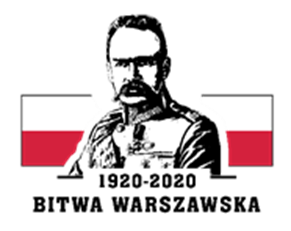 Giżycko, 06 maja 2020 r.DO WSZYSTKICH WYKONAWCÓWPOST. 33/2020Dotyczy: Dostawa radiotelefonów przenośnych, stacjonarnych, przewoźnych wraz 
z ukompletowaniem, programatorami i antenami do nich na rzecz 24. WOG w Giżycko
post. 33/2020.WYJAŚNIENIE i MODYFIKACJA TREŚCI SIWZ24 Wojskowy Oddział Gospodarczy w Giżycku działając zgodnie z art. 38 
ust. 1, 2, 4 ustawy z dnia 29 stycznia 2004 roku Prawo zamówień publicznych 
(t.j. Dz. U. z 2019 r. poz. 1843 z późn.zm.) odpowiada na pytanie Wykonawcy złożone w przedmiotowym postępowaniu.Pytanie Wykonawcy:„W związku z ogłoszonym postępowaniem prosimy o wyjaśnienie treści SIWZ 
w następujących pozycjach:Prosimy o wyjaśnienie, czy funkcjonalności określone w pkt 4.3. Ograniczony dostęp do zasobów systemu autoryzacja przy pomocy klucza RAS; jest obligatoryjna czy tez opcjonalna, jak wskazano w pkt 5.4.?”Ad. 1 Odpowiedz:	Zamawiający usuwa punkt 4.3. Ograniczony dostęp do zasobów systemu autoryzacja przy pomocy klucza RAS. W przedmiotowym zakresie wiążący staje się punkt 4.8. niniejszej SWIZ po modyfikacji: „4.8 Szyfrowanie przesyłanych informacji w oparciu:dla trybów cyfrowych - o algorytm AES-256 (długość klucza minimum 128 bitów);dla trybów analogowych - scrambling częstotliwości.”Powyższy zapis jest obligatoryjny i wynika z minimalnych wymagań technicznych Gestora SpW.Pytanie Wykonawcy: 		„2. Prosimy o dokładne opisanie wymaganej w pkt 5.2 i 5.4 funkcjonalności, gdyż z obecnego ich brzmienia nie można wywnioskować co Zamawiający ma na myśli. Autoryzacja RAS jest autorskim systemem firmy Motorola i jako taka nie może stanowić kryterium oceny ofert gdyż stanowi to naruszenie Pzp w zakresie opisu przedmiotu zamówienia w sposób naruszający uczciwą konkurencję. Ta sama uwaga dotyczy punktu 5.2, który w sposób bezpośredni preferuje opatentowany system produkcji Motorola o nazwie Single Input Noise Cancellation. Opisywanie przedmiotu zamówienia przy użyciu nazw własnych lub zastrzeżonych technologii jednego producenta stanowi naruszenie art. 29 ust. 3 Pzp. Zwracamy się z żądaniem wykreślenia punktów 4.3, 5.2 i 5.4 lub dopuszczenie rozwiązań równoważnych wraz z dokładnym opisem warunków równoważności. Ponadto zwracamy uwagę, iż opis przedmiotu zamówienia został rozszerzony przez Państwa poza zakres wymagań określonych przez Gestora SpW (Zarząd Wsparcia Dowodzenia i Łączności Inspektoratu Rodzajów Wojsk Dowództwa Generalnego Rodzajów Sił Zbrojnych) 
i jest niezgodny z wytycznymi w nich zawartymi poprzez dodanie funkcjonalność preferujących jednego producenta. W przypadku nie usunięcia tych niezgodności będziemy zmuszeni poinformować o tym fakcie odpowiednie instytucje oraz złożyć odwołanie do KIO na treść SIWZ w przepisanym terminie.”Ad. 2 Odpowiedz:	Zamawiający usuwa punkt 4.3. Ograniczony dostęp do zasobów systemu autoryzacja przy pomocy klucza RAS. W przedmiotowym zakresie wiążący staje się punkt 4.8. niniejszej SWIZ po modyfikacji: „4.8 Szyfrowanie przesyłanych informacji w oparciu:dla trybów cyfrowych - o algorytm AES-256 (długość klucza minimum 128 bitów);dla trybów analogowych - scrambling częstotliwości.”, Zamawiający modyfikuje punkt 5.2. Kompresja głosu i wyciszanie poprzez funkcję SINC+ i zastępuje brzmieniem: 5.2. Kompresja głosu i wyciszanie poprzez technologię przetwarzania dźwięku, która automatycznie tłumi hałas zapewniając doskonałą jakość dźwięku oraz zrozumiałość mowy- zwane dalej KOMRESJA GŁOSU.Zamawiający modyfikuje punkt 5.4. Autoryzacja przy pomocy klucza RAS 
i zastępuje brzmieniem: 5.4. Funkcja zapewniająca uniemożliwienie dostępu do systemu łączności nieuprawnionym użytkownikom poprzez autoryzację przy pomocy klucza oraz sprawdzenie numeru 
ID radiotelefonu- zwane dalej BEZPIECZEŃSTWO SYTEMU ŁĄCZNOŚCI. Pytanie Wykonawcy:„W uzupełnieniu powyższej wiadomości prosimy o wykreślenie lub opisanie warunków równoważności dla wymagania 5.3. Akumulatory i ładowarka do rtlf przenośnych wykonane w technologii Impres. Technologia opisana w tym punkcie jest opatentowaną technologia firmy Motorola i jej umieszczenie jako kryterium oceny ofert stanowi naruszenie art. 29 ust. 3 Pzp.”Ad.3. Odpowiedz Zamawiający modyfikuje punkt 5.3. Akumulatory i ładowarka do rtlf przenośnych wykonane w technologii Impres i zastępuje brzmieniem:5.3. Ładowarka do akumulatorów i akumulatory do radiotelefonów przenośnych wykonane 
w technologii zapewniającej pełny monitoring procesu ładowania oraz optymalizację procesu ładowania akumulatorów (tj. funkcja kondycjonowania akumulatora).- zwana dalej KONDYCJONOWANIE AKUMULATORA.Pytanie Wykonawcy:„Załącznik nr 7 do SIWZ Minimalne wymagania techniczne dla radiotelefonów UHF dla wersji stacjonarnej, pkt 2.2. zestaw antenowy (antena szerokopasmowa stacjonarna, podstawa/uchwyt montażowy, fider min. 20 metrów.  Prosimy o podanie wymaganych parametrów anteny oraz fidera: Maksymalny współczynnik fali stojącej WFS w pasmie pracy anteny. Pasmo pracy anteny Zysk energetyczny względem dipola λ/2 w paśmie pracy anteny. Wymagana stratność fidera podana w dB/100m? Czy wymagane są wtyki na przewód antenowy i w jakich ilościach?”Ad 4 Odpowiedz:Zamawiający podaje wymagane parametry:Maksymalny współczynnik fali stojącej WFS w pasmie pracy anteny –  min. 1,5Pasmo pracy anteny – 406 – 470 MHzZysk energetyczny względem dipola λ/2 w paśmie pracy anteny – min. 0 dBWymagana stratność fidera podana w dB/100m – dla częstotliwości 400MHz nie gorsza niż 13,5 dB/100mPrzewód antenowy powinien być zakończony odpowiednimi wtykami antenowymi pozwalającymi połączyć radiotelefon bazowy do kabla antenowego i kabla antenowego z anteną.Pytanie Wykonawcy: „Załącznik nr 7 do SIWZ Minimalne wymagania techniczne dla radiotelefonów UHF dla wersji przenośnej  pkt 2.1 f  Ładowarka jednostanowiskowa. Prosimy Zamawiającego o podanie w jaki sposób ma zamiar ładować radiotelefon w ładowarce w pojeździe jeżeli dopuszcza ładowarkę bez możliwości  trwałego jej zamocowania. Ładowarka musi być na trwale zamocowana w pojeździe w przeciwnym wypadku w trakcie poruszania się pojazdu nastąpi jej niekontrolowane przemieszczenie. W związku 
z powyższym wnosimy o zmianę SIWZ w tym punkcie i wpisanie obligatoryjnego wymogu dostawy ładowarki umożliwiającej trwałe zamontowanie jej w pojeździe. Prosimy o potwierdzenie że wymóg: „Ponadto ładowarka powinna być wyposażona w mechanizm (np. uchwyt) uniemożliwiający przypadkowe przemieszczenie ładowanego radiotelefonu podczas ruchu pojazdu” jest obligatoryjny.”Ad. 5 Odpowiedz:Zamawiający nie zmienia zapisów SIWZ. Jeżeli wykonawca zaoferuje jedną ładowarkę jako urządzenie zintegrowane to powinna ona mieć możliwość podłączenia do instalacji elektrycznej 230V podczas ładowania radiotelefonu 
w budynku oraz instalacji elektrycznej pojazdu 12/24V w przypadku ładowania radiotelefonu w pojeździe. Jak również powinna być możliwość przenoszenia ładowarki miedzy miejscami ładowania. W zakresie punktu 2. przedmiotowego pytania wymóg dot. „uchwytu” jest  fakultatywny.Pytanie Wykonawcy:„Załącznik nr 7 do SIWZ Minimalne wymagania techniczne dla radiotelefonów UHF dla wersji przewoźnej  pkt 2.3. i)  zestaw antenowy (antena szerokopasmowa przewoźna, podstawa (uchwyt) montażowa, fider minimum 5 metrów:  Prosimy o podanie wymaganych parametrów anteny oraz fidera: Maksymalny współczynnik fali stojącej WFS w pasmie pracy anteny. Pasmo pracy anteny.  Zysk energetyczny względem unipola λ/4 w paśmie pracy anteny.Ad 6 Odpowiedz: Zamawiający podaje wymagane parametry:Maksymalny współczynnik fali stojącej WFS w pasmie pracy anteny – min. 1,5.Pasmo pracy anteny – 406-470 MHz.Zysk energetyczny względem unipola λ/4 w paśmie pracy anteny – min. 3 dB.Pytanie Wykonawcy:„Załącznik nr 7 do SIWZ Minimalne wymagania techniczne pkt 5 dodatkowe wymagania jakościowe; 1.2. Kompresja głosu i wyciszanie poprzez funkcję SINC+ (dodatkowo punktowana);    1.3. Akumulatory i ładowarka do rtlf przenośnych wykonane w technologii Impres (dodatkowo punktowana); 1.4. Autoryzacja przy pomocy klucza RAS (dodatkowo punktowana);  Zamawiający użył znaków towarowych Impres oraz oznaczeń SINC+, RAS. Czynność ta  doprowadza do uprzywilejowania firmy Motorola Solution co jest niezgodne z art. 29 pkt 1. 2 oraz 3 ustawy z dnia 29 stycznia 2004 r. Prawo Zamówień Publicznych (z późniejszymi zmianami)  - PZP   Wnosimy o wykreślenie znaków towarowych Impres oraz oznaczeń SINC+ , RAS 
z wymagań SIWZ oraz opisanie przedmiotu zamówienia zgodnie z prawem PZP art. 29 i 30.„Ad 7 Odpowiedz:Zamawiający modyfikuje punkt 5.2. Kompresja głosu i wyciszanie poprzez funkcję SINC+ i zastępuje brzmieniem: 5.2. Kompresja głosu i wyciszanie poprzez technologię przetwarzania dźwięku, która automatycznie tłumi hałas zapewniając doskonałą jakość dźwięku oraz zrozumiałość mowy- zwane dalej KOMRESJA GŁOSU.Zamawiający modyfikuje punkt 5.3. Akumulatory i ładowarka do rtlf przenośnych wykonane w technologii Impres i zastępuje brzmieniem:5.3. Ładowarka do akumulatorów i akumulatory do radiotelefonów przenośnych wykonane 
w technologii zapewniającej pełny monitoring procesu ładowania oraz optymalizację procesu ładowania akumulatorów (tj. funkcja kondycjonowania akumulatora).- zwana dalej KONDYCJONOWANIE AKUMULATORA.Zamawiający modyfikuje punkt 5.4. Autoryzacja przy pomocy klucza RAS 
i zastępuje brzmieniem: 5.4. Funkcja zapewniająca uniemożliwienie dostępu do systemu łączności nieuprawnionym użytkownikom poprzez autoryzację przy pomocy klucza oraz sprawdzenie numeru ID radiotelefonu- zwane dalej BEZPIECZEŃSTWO SYTEMU ŁĄCZNOŚCI. Pytanie Wykonawcy:„Rozdział III Opis Przedmiotu Zamówienia: Minimalne wymagania techniczne dla radiotelefonów UHF Punkt 5.9:Zamawiający wymaga dostarczenia najpóźniej w dniu dostawy dokumentu:Sprzęt powinien posiadać (atest elektromagnetyczny) postanowienie dopuszczające dany typ urządzenia do użytkowania przez obsługującego w ciągu całej zmiany roboczej (8 godzin) oraz mieć określone zasady bezpieczeństwa i higieny pracy 
w polach elektromagnetycznych przy jego eksploatacji zgodnie z decyzją MON Nr 171MON z dnia 27 października 2017r. w sprawie przestrzegania w resorcie obrony narodowej zasad bezpieczeństwa i higieny pracy przy stosowaniu urządzeń wytwarzających promieniowanie elektromagnetyczne (Dz. Urz. MON 2017, poz. 208), dostarczony najpóźniej w dniu dostawy. W/w dokument – postanowienie dopuszczające z nadanym mu numerem porządkowym  – jest dokumentem wyspecyfikowanym na ogólnie dostępnym, upublicznionym wykazie postanowień Wojskowego Instytutu Higieny i Epidemiologii WIHE na oficjalnej stronie WIHE pod adresem online https://www.wihe.waw.pl/zaklady/zaze/badania-kwalifikacyjne . 
Wg niniejszego wykazu Zamawiający może w łatwo dostępny sposób sprawdzić, że dostarczane modele radiotelefonów posiadają atesty elektromagnetyczne. Badania do uzyskania postanowienia są odpłatne, a dokument postanowienia uzyskuje wyłącznie firma zlecająca badania. Wymaganie dostarczenia samego postanowienia, bez względu na czas jego przedłożenia (z ofertą czy najpóźniej w dniu dostawy) jednoznacznie wskazuje na działanie Zamawiającego do preferowania tej jedynej firmy, która zleciła badania sprzętu danego producenta. Jest to ewidentne ograniczanie konkurencji rynkowej. Producent radiotelefonów spełniających wymagania techniczne, wymogi atestowe i dodatkowo punktowane funkcjonalności we wszystkich typach radiotelefonów przenośnych, stacjonarnych i przewoźnych niniejszego postępowania jest jeden. Ten producent posiada szeroki kanał sprzedaży poprzez kilkudziesięciu autoryzowanych partnerów w Polsce, którzy spełniają warunki udziału w postępowaniu i mogą zaoferować sprzęt tego producenta spełniający wymagania Opisu Przedmiotu Zamówienia niniejszego postępowania. Jednak Zamawiający odmawia im możliwości złożenia ofert. Zastanawiające jest co jest ważniejsze dla Zamawiającego: by sprzęt spełniał zasady BHP co dopuszczeniem i upublicznieniem potwierdza WIHE czy dostarczenie samego dokumentu dopuszczenia.W związku z powyższym wnioskujemy o skreślenie wymogu dostarczenia postanowienia dopuszczającego, czyli skreślenie słów „dostarczony najpóźniej 
w dniu dostawy”.Ad. 8 Odpowiedz:	Zamawiający dokonuje zmiany zapisu punktu 5.9., modyfikując go w następujący sposób:5.9. „Sprzęt musi posiadać kopię „Postanowienia WIHE” dopuszczające dany typ urządzenia do użytkowania zgodnie z decyzją MON Nr 171/MON z dnia 
27 października 2017r. w sprawie przestrzegania w resorcie obrony narodowej zasad bezpieczeństwa i higieny pracy przy pracach związanych z narażeniem na pole elektromagnetyczne (Dz. Urz. MON 2017, poz. 208), dostarczony najpóźniej w dniu dostawy”,Pytanie Wykonawcy: „Załącznik nr 1 Formularz ofertowy i załącznik  nr 2 Zestawienie cenowe do SIWZ:Wskazujemy iż Zamawiający w ogóle nie wymaga podania modelu radiotelefonów 
w fazie składania ofert co powoduje iż Zamawiający nie posiądzie wiedzy jakie modele radiotelefonów i jakiego producenta zostały zaoferowane  przez Wykonawców i w konsekwencji na dostawę jakiego sprzętu zostanie podpisana Umowa.  Wnosimy o poszerzenie załącznika nr 2 Zestawienie cenowe o kolumnę producent i model radiotelefonu.”Ad. 9 Odpowiedz:	Zamawiający modyfikuje załącznik nr 2 do SIWZ- Zestawienie cenowe 
w zakresie dodania dodatkowych kolumn do wpisania producenta i typu/modelu produktu.Zamawiający dokonuje modyfikacji SIWZ –zakresie Rozdziału III punkt 4.3., 5.2., 5.3., 5.4., 5.9., 6.3., 7.4. podpunkt a), Rozdziału XVI dział II podpunkt  d).Rozdział III punkt 4.3.- punkt zostaje usunięty. Rozdział III punkt 5.2., 5.3., 5.4.:Jest: Kompresja głosu i wyciszanie poprzez funkcję SINC+ (dodatkowo punktowana);Akumulatory i ładowarka do rtlf przenośnych wykonane w technologii Impres (dodatkowo punktowana);Autoryzacja przy pomocy klucza RAS (dodatkowo punktowana);Zmienia się na:Kompresja głosu i wyciszanie poprzez technologię przetwarzania dźwięku, która automatycznie tłumi hałas zapewniając doskonałą jakość dźwięku oraz zrozumiałość mowy- zwane dalej KOMRESJA GŁOSU. (dodatkowo punktowana);Ładowarka do akumulatorów i akumulatory do radiotelefonów przenośnych wykonane w technologii zapewniającej pełny monitoring procesu ładowania oraz optymalizację procesu ładowania akumulatorów (tj. funkcja kondycjonowania akumulatora).- zwana dalej KONDYCJONOWANIE AKUMULATORA. (dodatkowo punktowana);Funkcja zapewniająca uniemożliwienie dostępu do systemu łączności nieuprawnionym użytkownikom poprzez autoryzację przy pomocy klucza oraz sprawdzenie numeru ID radiotelefonu- zwane dalej BEZPIECZEŃSTWO SYTEMU ŁĄCZNOŚCI. (dodatkowo punktowana);Rozdział III punkt 5.9.Jest:„Sprzęt powinien posiadać (atest elektromagnetyczny) postanowienie dopuszczające dany typ urządzenia do użytkowania przez obsługującego w ciągu całej zmiany roboczej (8 godzin) oraz mieć określone zasady bezpieczeństwa i higieny pracy w polach elektromagnetycznych przy jego eksploatacji zgodnie z decyzją MON Nr 171MON z dnia 27 października 2017r. w sprawie przestrzegania w resorcie obrony narodowej zasad bezpieczeństwa i higieny pracy przy stosowaniu urządzeń wytwarzających promieniowanie elektromagnetyczne (Dz. Urz. MON 2017, poz. 208), dostarczony najpóźniej w dniu dostawy”Zmienia się na:„Sprzęt musi posiadać kopię „Postanowienia WIHE” dopuszczające dany typ urządzenia do użytkowania zgodnie z decyzją MON Nr 171/MON z dnia 
27 października 2017r. w sprawie przestrzegania w resorcie obrony narodowej zasad bezpieczeństwa i higieny pracy przy pracach związanych z narażeniem na pole elektromagnetyczne (Dz. Urz. MON 2017, poz. 208), dostarczony najpóźniej w dniu dostawy”,Rozdział III punkt 6.3. Jest:6.3. Sprzęt i ukompletowanie do niego, jaki zaoferuje Wykonawca w danej pozycji musi być tego samego producenta, o identycznych parametrach w całej zamawianej ilości.Zmienia się na:6.3. Sprzęt i ukompletowanie do niego, jaki zaoferuje Wykonawca w całości zamówienia musi być tego samego producenta, a asortyment danej pozycji zestawienia cenowego musi stanowić ten sam model.Rozdział III punkt 7.4. podpunkt a):Jest:Zamawiający zastrzega sobie prawo do sprawdzenia sprzętu 
i ukompletowania pod względem ilościowym i jakościowym w momencie dostarczenia  w obecności przedstawiciela Wykonawcy.Zmienia się na:Zamawiający zastrzega sobie prawo do sprawdzenia sprzętu 
i ukompletowania pod względem ilościowym i jakościowym w momencie dostarczenia  w obecności pisemnie upoważnionego przedstawiciela Wykonawcy.Rozdział XVI dział II podpunkt  d):Jest:dodatkowe wymagania jakościowe przedmiotu zamówienia:                 J1 = Funkcja SINC+ – 5 punktów                                                 
J2 = Technologia IMPRES – 5 punktów  		          
J3 = Klucz RAS – 5 punktów                                                 
J4 = Programowanie drogą radiową – 5 punktów  Zmienia się na:dodatkowe wymagania jakościowe przedmiotu zamówienia:                 J1 = KOMRESJA GŁOSU – 5 punktów                                                 J2 = KONDYCJONOWANIE AKUMULATORA 5 punktów                  J3 = BEZPIECZEŃSTWO SYTEMU ŁĄCZNOŚCI – 5 punktów                                                
J4 = Programowanie drogą radiową – 5 punktów     Zamawiający dokonuje modyfikacji załącznika nr 1 do SIWZ – Formularz Ofertowy w dziale II zakresie pozycji 4.Jest: Zmienia się na:Zamawiający dokonuje modyfikacji załącznika nr 2 do SIWZ- Zestawienie Cenowe w zakresie dodania dodatkowych kolumn do wpisania producenta 
i typu/modelu produktu.Zamawiający dokonuje modyfikacji załącznika nr 4 do SIWZ –Projektu umowy w §1 ust. 3,  § 2 ust. 3. W zakresie §1 ust. 3:Jest:3. Sprzęt i ukompletowanie do niego, jaki zaoferuje Wykonawca w danej pozycji musi być tego samego producenta, o identycznych parametrach w całej zamawianej ilości.Zmienia się na:Sprzęt i ukompletowanie do niego, jaki zaoferuje Wykonawca w całości zamówienia musi być tego samego producenta, a asortyment danej pozycji zestawienia cenowego musi stanowić ten sam model.13.2.  W zakresie § 2 ust. 3:Jest:Zamawiający zastrzega sobie prawo do sprawdzenia sprzętu i ukompletowania pod względem ilościowym i jakościowym w momencie dostarczenia w obecności przedstawiciela Wykonawcy.Zmienia się na:Zamawiający zastrzega sobie prawo do sprawdzenia sprzętu i ukompletowania pod względem ilościowym i jakościowym w momencie dostarczenia w obecności pisemnie upoważnionego przedstawiciela Wykonawcy.Zamawiający dokonuje modyfikacji załącznika nr 7 do SIWZ –Opisu przedmiotu zamówienia w zakresie punktów 4.3., 5.2., 5.3., 5.4., 5.9., 6.3., 7.4. podpunkt  a)punkt 4.3.- punkt zostaje usunięty. punkt 5.2., 5.3., 5.4.:Jest: Kompresja głosu i wyciszanie poprzez funkcję SINC+ (dodatkowo punktowana);Akumulatory i ładowarka do rtlf przenośnych wykonane w technologii Impres (dodatkowo punktowana);Autoryzacja przy pomocy klucza RAS (dodatkowo punktowana);Zmienia się na:Kompresja głosu i wyciszanie poprzez technologię przetwarzania dźwięku, która automatycznie tłumi hałas zapewniając doskonałą jakość dźwięku oraz zrozumiałość mowy- zwane dalej KOMRESJA GŁOSU. (dodatkowo punktowana);Ładowarka do akumulatorów i akumulatory do radiotelefonów przenośnych wykonane w technologii zapewniającej pełny monitoring procesu ładowania oraz optymalizację procesu ładowania akumulatorów (tj. funkcja kondycjonowania akumulatora).- zwana dalej KONDYCJONOWANIE AKUMULATORA. (dodatkowo punktowana);Funkcja zapewniająca uniemożliwienie dostępu do systemu łączności nieuprawnionym użytkownikom poprzez autoryzację przy pomocy klucza oraz sprawdzenie numeru ID radiotelefonu- zwane dalej BEZPIECZEŃSTWO SYTEMU ŁĄCZNOŚCI. (dodatkowo punktowana);punkt 5.9. Jest:5.9. Sprzęt powinien posiadać (atest elektromagnetyczny) postanowienie dopuszczające dany typ urządzenia do użytkowania przez obsługującego w ciągu całej zmiany roboczej 
(8 godzin) oraz mieć określone zasady bezpieczeństwa i higieny pracy w polach elektromagnetycznych przy jego eksploatacji zgodnie z decyzją MON Nr 171MON z dnia 27 października 2017r. w sprawie przestrzegania w resorcie obrony narodowej zasad bezpieczeństwa i higieny pracy przy stosowaniu urządzeń wytwarzających promieniowanie elektromagnetyczne (Dz. Urz. MON 2017, poz. 208), dostarczony najpóźniej w dniu dostawy.Zmienia się na:5.9. Sprzęt musi posiadać kopię „Postanowienia WIHE” dopuszczające dany typ urządzenia do użytkowania zgodnie z decyzją MON Nr 171/MON z dnia 
27 października 2017r. w sprawie przestrzegania w resorcie obrony narodowej zasad bezpieczeństwa i higieny pracy przy pracach związanych z narażeniem na pole elektromagnetyczne (Dz. Urz. MON 2017, poz. 208), dostarczony najpóźniej w dniu dostawy.punkt 6.3.Jest:6.3. Sprzęt i ukompletowanie do niego, jaki zaoferuje Wykonawca w danej pozycji musi być tego samego producenta, o identycznych parametrach w całej zamawianej ilości.Zmienia się na:6.3. Sprzęt i ukompletowanie do niego, jaki zaoferuje Wykonawca w całości zamówienia musi być tego samego producenta, a asortyment danej pozycji zestawienia cenowego musi stanowić ten sam model.punkt 7.4. podpunkt a):Jest:Zamawiający zastrzega sobie prawo do sprawdzenia sprzętu 
i ukompletowania pod względem ilościowym i jakościowym w momencie dostarczenia  w obecności przedstawiciela Wykonawcy.Zmienia się na:Zamawiający zastrzega sobie prawo do sprawdzenia sprzętu 
i ukompletowania pod względem ilościowym i jakościowym w momencie dostarczenia  w obecności pisemnie upoważnionego przedstawiciela WykonawcyW celu ułatwienia Wykonawcom weryfikacji zmian, jakich dokonał Zamawiający, zmodyfikowane załączniki zostały zamieszczona do pobrania jako oddzielne pliki na stronie internetowej: http://platformazakupowa.pl/pn/24wog.KOMENDANT(-) wz. ppłk Paweł STEĆPARAMETRY JAKOŚCIOWEKolumnę „TAK” lub „NIE” oznaczyć znakiem xKolumnę „TAK” lub „NIE” oznaczyć znakiem xPARAMETRY JAKOŚCIOWETAKNIEFunkcja SINC +Technologia IMPRESKlucz RASProgramowanie drogą radiowąPARAMETRY JAKOŚCIOWEKolumnę „TAK” lub „NIE” oznaczyć znakiem xKolumnę „TAK” lub „NIE” oznaczyć znakiem xPARAMETRY JAKOŚCIOWETAKNIEKOMRESJA GŁOSUKONDYCJONOWANIE AKUMULATORABEZPIECZEŃSTWO SYTEMU ŁĄCZNOŚCIPROGRAMOWANIE DROGĄ RADIOWĄ